Синий сад мой любвиЯ скучаю по тебе... Я скучаю... Тебя нет со мной уже пятый год. Ты ушёл, разделив мою жизнь на две части: с тобой и без тебя. Это не правда, что время лечит. Оно не может вылечить боль от безвозвратной утраты. Наверное, боль действительно стала менее острой, но при этом она приобрела бОльшую глубину. Пришло осознание, что я никогда тебя не увижу! Никогда... Не увижу... И когда меня одолевает эта нестерпимая хандра, я бросаю все дела и еду в наш старенький загородный домик.Помнишь, как ты не хотел его покупать потому, что он не соответствовал твоим представлениям о комфорте. Это потом, позже, ты влюбился, не меньше меня, в огромный запущенный сад, который его окружает. Помнишь, это именно ты впервые назвал его: «Наш синий сад любви»? Конечно, помнишь! Я никогда не говорила тебе, что настаивала на покупке дома именно из-за синего сада. Почему? Да потому что запал мне в сердце один укромный уголок: столик с двумя деревянными креслами под трогательным зонтиком в окружении зарослей моей любимой синей гортензии цвета твоих глаз.Это уже позже, после твоего ухода, я засадила наш сад незабудками, которые ждут каждого моего приезда и ласкают лазоревыми взглядами твоих глаз. Глядя на них, я всегда вспоминаю нашу первую встречу. Я выходила из сумрачно-тёмного подъезда прямо в ярко-солнечный день, а ты как раз входил в него. Мне был виден только твой силуэт на фоне солнечно-лазурного неба и, вопреки всем законам физики, глаза удивительно синего цвета, будто небеса поделились с ними своей лазурью. Знаешь, эзотерики утверждают, что души бессмертны, а их реинкарнации бесчисленны, но в любой из них каждого человека окружают люди, души которых сопутствуют друг друга всегда в разном качестве. Так вот мне кажется, что при первой встрече я узнала в тебе РОДСТВЕННУЮ ДУШУ именно по твоим «незабудково-гортензиевым» глазам.Всю нашу долгую совместную жизнь ты был для меня самым красивым мужчиной! Наверное, потому что у ЛЮБИМОГО мужчины конкурентов не может быть в принципе! Пишу, а в голове всё время крутится неизвестно где и когда услышанная фраза: «Почему без миллионов можно, почему без одного нельзя»...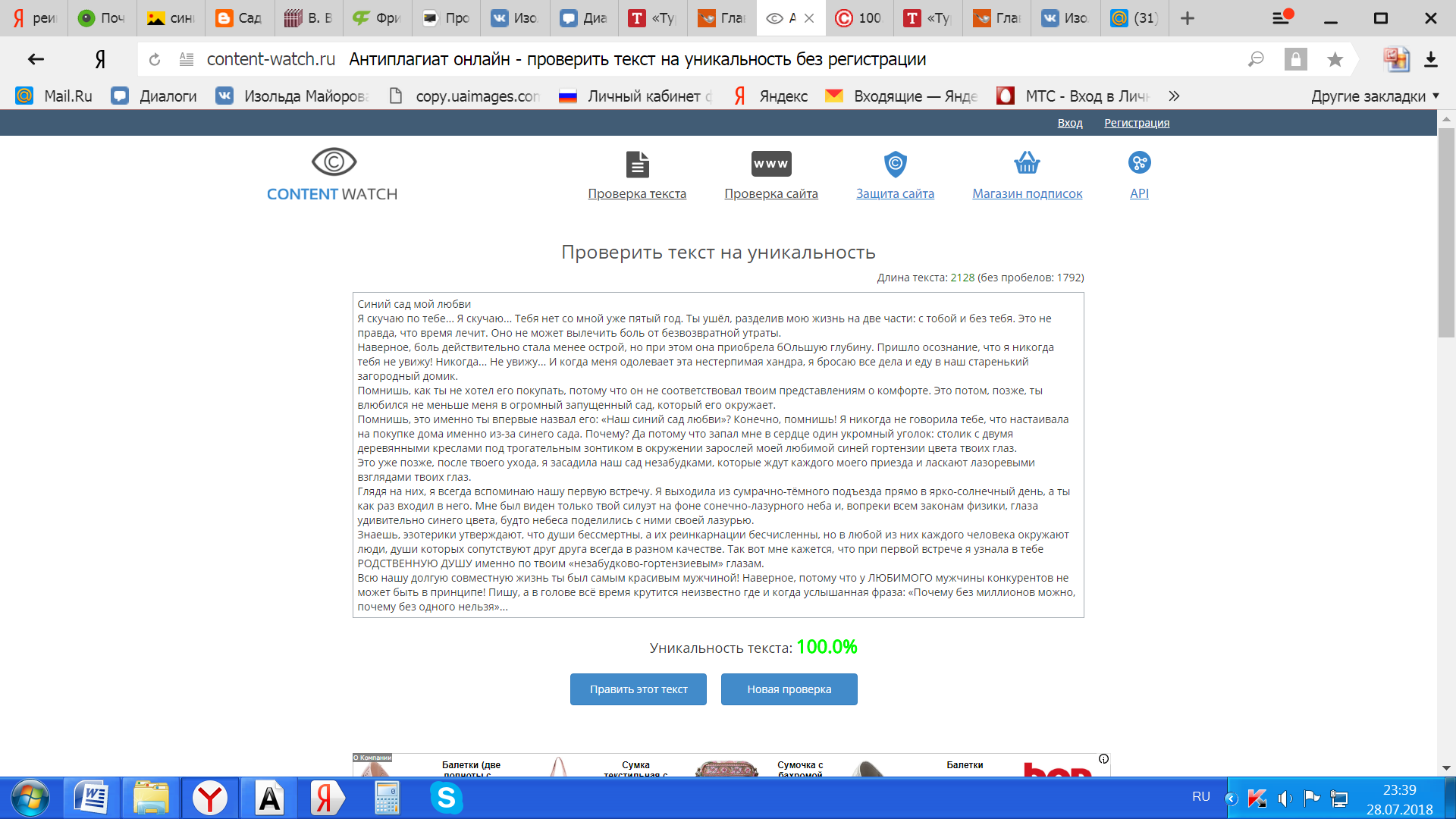 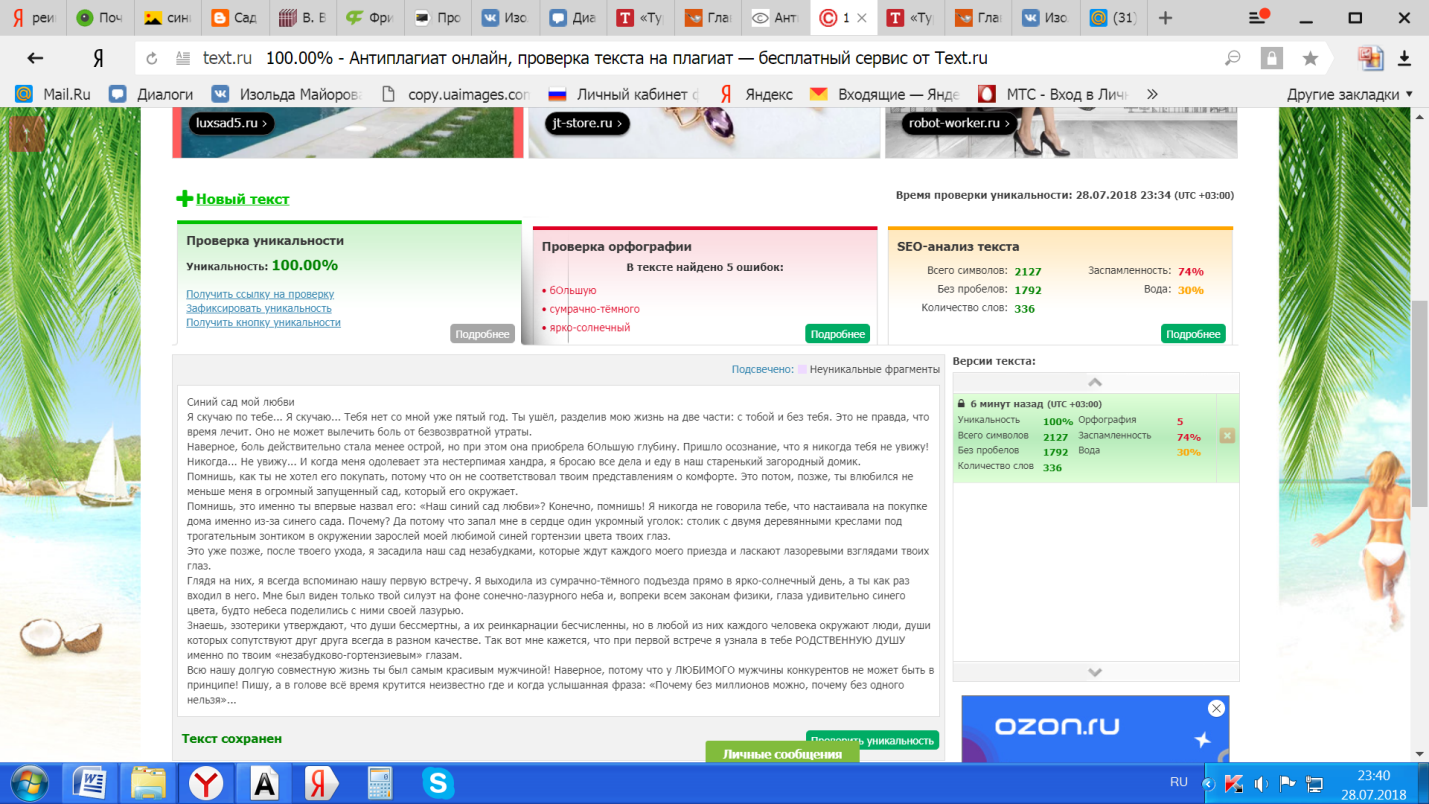 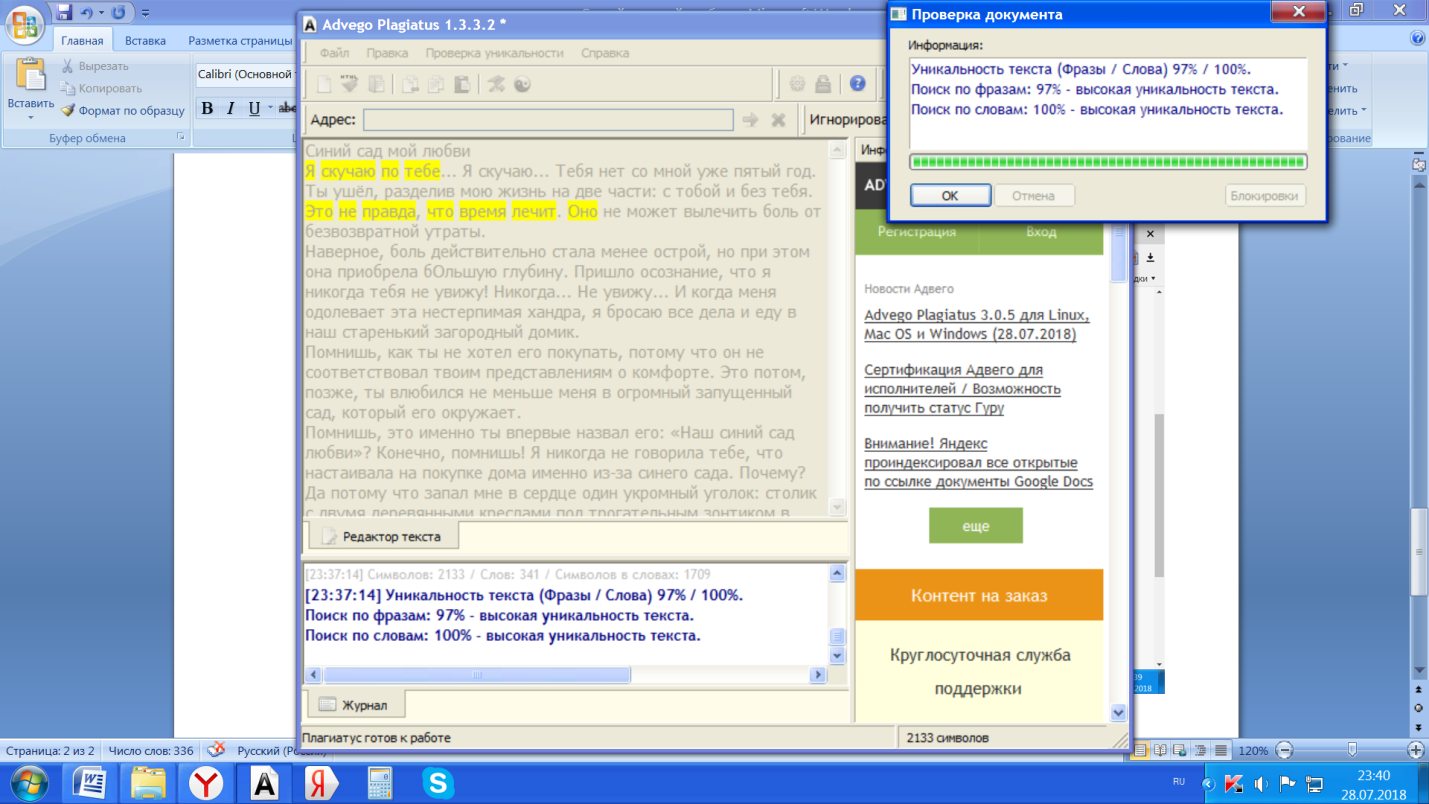 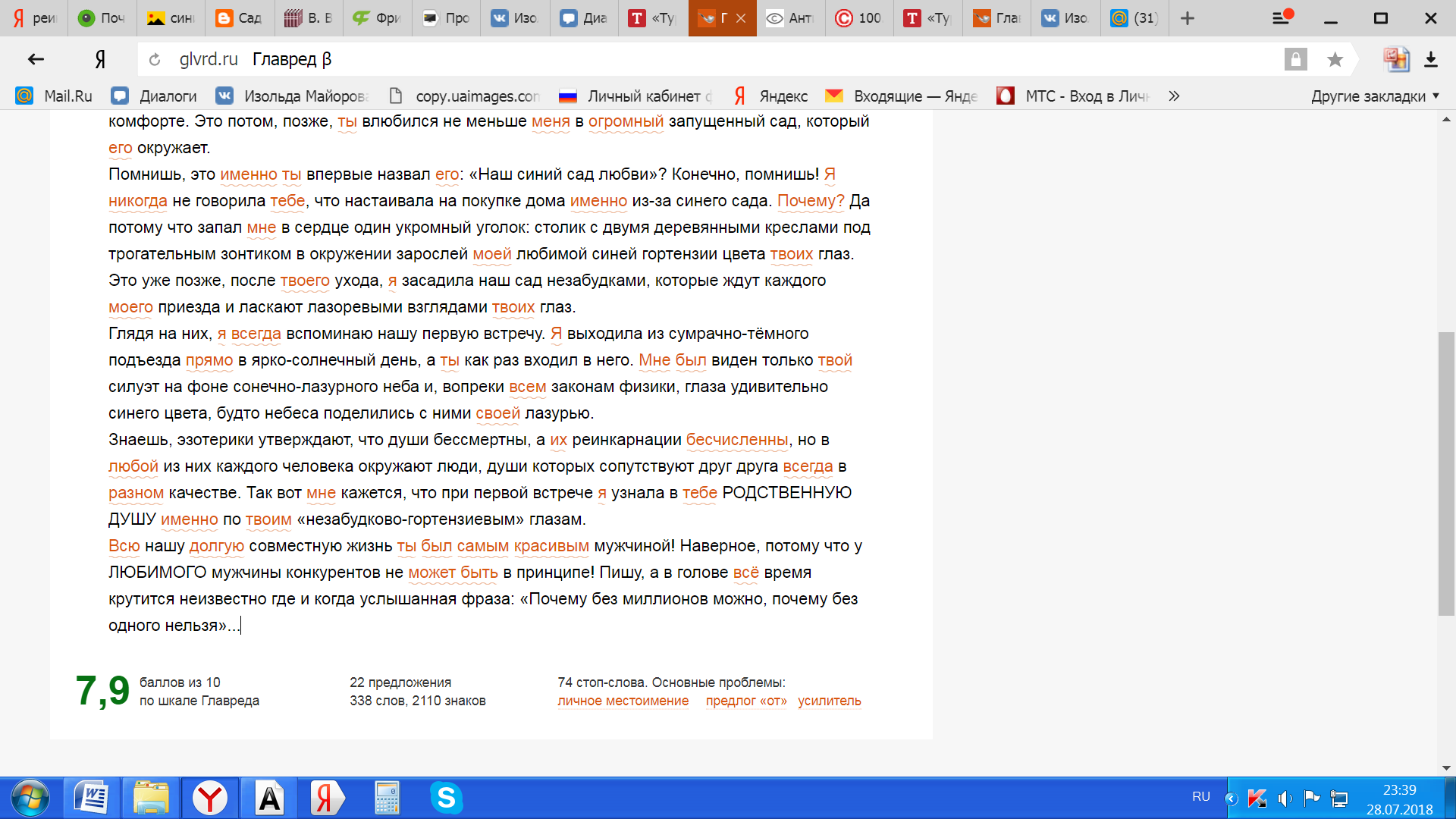 